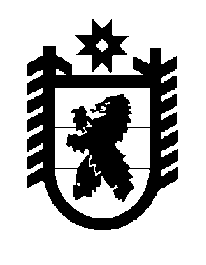 Российская Федерация Республика Карелия    ПРАВИТЕЛЬСТВО РЕСПУБЛИКИ КАРЕЛИЯПОСТАНОВЛЕНИЕот 13 марта 2017 года № 85-Пг. Петрозаводск О разграничении имущества, находящегося в муниципальной собственности Кяппесельгского сельского поселенияВ соответствии с Законом Республики Карелия от 3 июля 2008 года 
№ 1212-ЗРК «О реализации части 111 статьи 154 Федерального закона 
от 22 августа 2004 года № 122-ФЗ «О внесении изменений 
в законодательные акты Российской Федерации и признании утратившими силу некоторых законодательных актов Российской Федерации в связи 
с принятием федеральных законов  «О внесении изменений и дополнений в Федеральный закон «Об общих принципах организации законодательных (представительных) и исполнительных органов государственной власти субъектов Российской Федерации» и «Об общих принципах организации местного самоуправления в Российской Федерации» Правительство Республики Карелия п о с т а н о в л я е т:1. Утвердить перечень имущества, находящегося в муниципальной собственности Кяппесельгского сельского поселения, передаваемого в муниципальную собственность Кондопожского муниципального района, согласно приложению.2. Право собственности на передаваемое имущество возникает 
у Кондопожского муниципального района со дня вступления в силу настоящего постановления.  Временно исполняющий обязанности
Главы Республики Карелия                                                 А.О. ПарфенчиковПереченьимущества, находящегося в муниципальной собственности Кяппесельгского 
сельского поселения, передаваемого в муниципальную собственность 
Кондопожского муниципального района______________________Приложение  к постановлению Правительства Республики Карелия                от  13 марта 2017 года № 85-П№ п/пНаименованиеимуществаАдрес местонахожденияимуществаИндивидуализирующиехарактеристики имущества12341. Жилые помещенияпос. Кяппесельга, ул. Привокзальная, д. 4дом брусчатый, год постройки 1953, номера квартир: 1, 2, 3, 4, общая площадь 153,8 кв. м2.Жилой домпос. Пролетарка, ул. Молодежная, д. 2одноквартирный, брусчатый, год постройки 1988, общая площадь 77,2 кв. м3.Жилые помещенияпос. Пролетарка, ул. Молодежная, д. 3адом брусчатый, год постройки 1981, номера квартир: 1, 2, 3, 4, общая площадь 153,8 кв. м4.Жилые помещенияпос. Пролетарка, ул. Молодежная, д. 5дом брусчатый, год постройки 1979, номера квартир: 1, 3, общая площадь 98,5 кв. м5.Жилое помещениепос. Пролетарка, ул. Молодежная, д. 6дом брусчатый, год постройки н/у, номер квартиры 1, общая площадь 47,0 кв. м6.Жилые помещенияпос. Пролетарка, ул. Пролетарская, д. 19дом брусчатый, год постройки н/у, номера квартир: 1, 2, общая площадь 40,0 кв. м7.Жилые помещенияпос. Пролетарка, ул. Пролетарская, д. 22дом брусчатый, год постройки н/у, номера квартир: 1, 2, 3, 4, 5, 6, 7, общая площадь 
210,0 кв. м8.Жилые помещенияпос. Пролетарка, ул. Пролетарская, д. 27дом сборно-щитовой, год постройки н/у, номера квартир: 1, 2, общая площадь 54,0 кв. м9.Жилое помещениепос. Пролетарка, ул. Пролетарская, д. 28дом брусчатый, год постройки 1989, номер квартиры 2, общая площадь 64,1 кв. м10.Жилой домпос. Пролетарка, ул. Пролетарская, д. 31одноквартирный, сборно-щитовой, год постройки н/у, общая площадь 45,0 кв. м123411.Жилой домпос. Пролетарка, ул. Пролетарская, д. 32одноквартирный, сборно-щитовой, год постройки 1952, общая площадь 40,0 кв. м12.Жилой домпос. Пролетарка, ул. Пролетарская, д. 33одноквартирный, сборно-щитовой, год постройки 1952, общая площадь 57,0 кв. м13.Жилой домпос. Пролетарка, ул. Пролетарская, д. 34одноквартирный, сборно-щитовой, год постройки н/у, общая площадь 40,0 кв. м14.Жилое помещениепос. Пролетарка, ул. Пролетарская, д. 39одноквартирный, сборно-щитовой, год постройки 1952, общая площадь 30,0 кв. м15.Жилой домпос. Пролетарка, ул. Пролетарская, д. 41одноквартирный, сборно-щитовой, год постройки 1952, общая площадь 39,0 кв. м16.Жилой домпос. Пролетарка, ул. Пролетарская, д. 43одноквартирный, дом сборно-щитовой, год постройки н/у, общая площадь 41,0 кв. м17.Жилое помещениепос. Пролетарка, ул. Пролетарская, д. 44дом сборно-щитовой, год постройки 1965, номер квартиры 2, общая площадь 43,0 кв. м18.Жилой домпос. Пролетарка, ул. Пролетарская, д. 48одноквартирный, сборно-щитовой, год постройки 1952, общая площадь 40,0 кв. м19.Жилое помещениепос. Пролетарка, ул. Пролетарская, д. 49дом сборно-щитовой, год постройки 1952, номер квартиры 2, общая площадь 26,0 кв. м20.Жилые помещенияпос. Пролетарка, ул. Пролетарская, д. 50дом сборно-щитовой, год постройки н/у, номера квартир: 1, 2, общая площадь 85,0 кв. м21.Жилой домпос. Пролетарка, ул. Пролетарская, д. 51одноквартирный, дом сборно-щитовой, год постройки 1952, общая площадь 41,0 кв. м22.Жилое помещениепос. Пролетарка, ул. Пролетарская, д. 54дом сборно-щитовой, год постройки 1954, номер квартиры 1, общая площадь 41,2 кв. м23.Жилые помещенияпос. Пролетарка, ул. Пролетарская, д. 55дом брусчатый, год постройки н/у, номера квартир: 1, 2, общая площадь 82,0 кв. м24.Жилые помещенияпос. Пролетарка, ул. Пролетарская, д. 56дом брусчатый, год постройки 1952, номера квартир: 1, 2, общая площадь 58,0 кв. м123425.Жилой домпос. Пролетарка, ул. Уницкая, д. 4одноквартирный, брусчатый, год постройки н/у, общая площадь 26,0 кв. м26.Жилое помещениепос. Пролетарка, ул. Уницкая, д. 6дом брусчатый, год постройки н/у, номер квартиры 1, общая площадь 52,0 кв. м27.Жилое помещениепос. Пролетарка, ул. Уницкая, д. 8дом брусчатый, год постройки 1977, номер квартиры 1,  общая площадь 52,8 кв. м28.Жилое помещениепос. Пролетарка, ул. Уницкая, д. 18дом брусчатый, год постройки 1978, номер квартиры 1, общая площадь 64,2 кв. м29.Жилое помещениепос. Пролетарка, ул. Уницкая, д. 20дом брусчатый, год постройки н/у, номер квартиры 2, общая площадь 38,3 кв. м